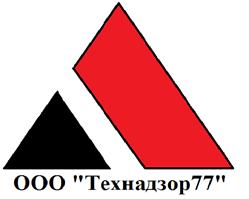 Отчет работы Технического заказчикаПериод:                       Июль 2018Заказчик:                     ##########Адрес объекта:	##############################Организация осуществляющая функции строительного контроля		ООО "Технадзор77"		г. МоскваРаздел 1. Соблюдение графика выполнения проектных и строительных работ подрядчикомРаздел 2. Информация о проделанной работе за отчетный периодРаздел 3. Протоколы проведения совещаний:Раздел  4. Расходы заказчика.4.1. Оплата услуг технического заказчика.4.2. Оплата услуг проектировщиков.4.3. Оплата услуг подрядных организаций.Дата проверкиСтадия выполнения работ в соответствии с графикомОтставание от графикаПримечания04.07.2018Разработка эскизного проекта Sketchup (по вариантам планировок)Разработка эскизного проекта Sketchup (основной вариант)Проектирование остекленного павильона на кровлеНетПроектирование ведется в соответствии с графиком27.06.2018Проект (планы полов ,перегородок, потолков, оконные и дверные проемы, конструктивные узлы, пироги полов, места расположения : светильников, розеток , выключателей, расстановка инженерных приборов и т.д.) (корректировка)Проект, инжиниринг( Разделы:ЭО, ОВ.В, ХС, ОВ.В, ВК, АПС, РТ, ЛВС, ТЛФ, СКУД, МР, ДК, АК, АУПТ)   Проектирование остекленного павильона на кровлеНетПроектирование ведется в соответствии с графикомДатаПеречень мероприятийПроделанная работа 03.07.2018Получены разделы АР и КМ по павильону на согласование с Техническим заказчиком и для формирования задания компании «##########».Проверены проектные решения АР и КМ. Проект передан в инженерную службу ООО «Технадзор 77» для рассмотрения и выдачи замечаний. 04.07.2018Проведение планового совещания на объекте с проектировщиками и службой эксплуатации жилого дома. 1. Контроль привязки и конструктива проектных решений АР. (павильон).2. Контроль изменения (оптимизации) проектных решений КМ, КЖ. (павильон).4.Контроль проектирования реконструкции кровли по всем площадям (состав кровли и уклоны)6. Корректировка схемы размещения вентиляционного оборудования на кровле, выбор вариантов размещения венткамеры.7. Определение состава проекта для формирования ТЗК и согласования в Мосжилинспекции.06.07.2018Проведение планового совещания с проектировщиками и заказчиком.Приемка и согласование заказчиком окончательной планировки. Контроль подготовки ТЗК. Разработка планов демонтажа (контроль сроков). Выдача дополнительных технических условий по освещенности. Выдача дополнительных технических условий по поставкам отделочных материалов.10.07.2018Проведение планового совещания на объекте с проектировщиками и службой эксплуатации.Решение организационных вопросов по согласованию перепланировки в Мосжилинспекции.Решение организационных вопросов со службой эксплуатации по согласованию инженерных разделов проекта до начала ремонтных работ.11.07.2018Проведена экспертиза проектных решений по остекленному павильону с выездом инженера ООО «Технадзор 77» на объект.Рассмотрение и выдача замечаний к представленному на согласование службе эксплуатации проектных решений раздела АР и КМ. Замечания приняты к исправлению проектной организацией.12.07.2018Контроль графика выполнения проектных работ по разделу «##########». Проектирование ведется в соответствии с графиком. Контроль устранения замечаний к проекту.23.07.2018Проведение планового совещания на объекте с проектировщиками. Рассмотрение изменения Графика производства и финансирования в связи с необходимостью выполнения дополнительных проектных работ: по павильону, дополнительные работы по эскизному проектированию, подготовка проектной документации ТЗК для Мосжилинспекции , изготовление макета лестницы. 27.07.2018Проверка подготовленных проектной организацией для утверждения заказчиком дополнительных соглашений к договору и заявок на очередные выплаты Предоставленные дополнительные соглашения к основному договору на проектирование проверены по содержанию и стоимости предстоящих работ. Заявки на оплату переданы заказчику.Контроль графика выполнения текущих работ.30.07.2018Проведение совещания с проектировщиками, заказчиком. Рассмотрение макета лестницы. Принято решение об изготовлении фрагмента лестницы в натуральную величину. Обсуждение эскизов кухни, материалов столешницы.30.07.2018Рассмотрение предоставленных подрядчиком (ИП Дудаков) смет, календарного графика и договора  на производство работ по устройству остекленного павильон. Подготовка откорректированной редакции смет, договора и календарного графика. Выдача замечаний подрядчику по составу и содержанию рассматриваемых документов.31.07.2018Подготовка замечаний по проекту утепления павильона, удешевляющих строительство. Предложен вариант замены утеплителя «foamglas» на «изостэк».Ожидаемая экономия – до 1000 000 руб.№/Дата проведения совещанияРассмотренные вопросыПрисутствовали12/04.07.181. Проверка привязки и конструктива проектных решений АР. (павильон).2. Проверка изменения (оптимизации) проектных решений КМ, КЖ. (павильон).4.Проверка проектных решений реконструкции кровли по всем площадям (состав кровли и уклоны)6. Корректировка схемы размещения вентиляционного оборудования на кровле, выбор вариантов размещения венткамеры.7. Определение состава проекта для формирования ТЗК и согласования в Мосжилинспекции.От ООО «Технадзор 77»   - ##########
От ##########
##########
##########
##########
представители службы эксплуатации УК13/06.07.18Проверка Техническим заказчиком  и приемка и согласование заказчиком окончательной планировки. Проверка хода подготовки ТЗК. Определение сроков разработки планов демонтажа. Выдача проектировщикам дополнительных технических условий по освещенности. Выдача проектировщикам дополнительных технических условий по поставкам отделочных материалов.От Заказчика – ##########От ООО «Технадзор 77»   - Коржев Д.От ##########
 - ##########14/10.07.18Организационные вопросы по согласованию перепланировки в Мосжилинспекции.Организационные вопросы со службой эксплуатации по согласованию инженерных разделов проекта до начала ремонтных работ.От Заказчика ##########
От ########## - ##########
##########15/23.07.2018Изменения в графике производства и финансирования в связи с необходимостью выполнения дополнительных проектных работ: по павильону, дополнительных работ по эскизному проектированию, подготовка проектной документации ТЗК для Мосжилинспекции ,изготовление макета лестницы.От ООО «Технадзор 77»   - ##########От ##########
##########
##########
##########
От ##########
##########
Инженер по эксплуатации вент оборудования.16/30.07.2018Макет лестницы. Принято решение об изготовлении фрагмента лестницы в натуральную величину. Эскизы кухни, материалы столешницы.От ООО «Технадзор 77»   - Коржев Д.##########
##########
##########Дата оплатыСуммаПримечанияМарт 201882 500 р.Апрель 201882 500 р.Май 201882 500 р.Июнь 201887 500 р.Итого335 000 р.Дата оплатыСуммаПримечания29.04.2018915 000 руб.Авансовый платеж20.06.2018 570 00020.06.2018 235 000Итого1 720 000 руб.Дата оплатыСуммаПримечания06.06.201845 000 рЭкологическая экспертиза.